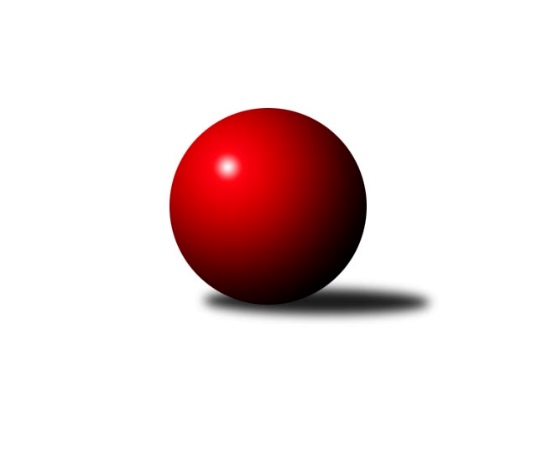 Č.16Ročník 2019/2020	24.5.2024 Jihomoravský KP1 sever 2019/2020Statistika 16. kolaTabulka družstev:		družstvo	záp	výh	rem	proh	skore	sety	průměr	body	plné	dorážka	chyby	1.	TJ Sokol Brno IV A	16	14	0	2	96.0 : 32.0 	(121.5 : 70.5)	2577	28	1773	804	30.8	2.	KK Orel Telnice	16	14	0	2	89.5 : 38.5 	(118.0 : 74.0)	2561	28	1762	799	32	3.	KK Moravská Slávia Brno B	16	12	0	4	81.0 : 47.0 	(117.0 : 75.0)	2564	24	1751	814	30.7	4.	KK Velen Boskovice	16	9	1	6	68.0 : 60.0 	(101.0 : 91.0)	2482	19	1722	759	43.3	5.	SOS Židenice	16	7	1	8	62.0 : 66.0 	(91.5 : 100.5)	2470	15	1714	757	41.7	6.	KS Devítka Brno	16	7	1	8	59.0 : 69.0 	(90.5 : 101.5)	2508	15	1749	759	45.6	7.	KK Moravská Slávia Brno C	16	7	0	9	59.5 : 68.5 	(94.0 : 98.0)	2490	14	1759	732	45.9	8.	KK Orel Ivančice	16	7	0	9	55.5 : 72.5 	(92.5 : 99.5)	2504	14	1749	755	49.4	9.	KK Slovan Rosice C	16	6	1	9	56.5 : 71.5 	(91.5 : 100.5)	2520	13	1752	767	37.9	10.	SKK Veverky Brno	16	6	0	10	58.5 : 69.5 	(85.5 : 106.5)	2399	12	1683	716	44.5	11.	TJ Sokol Husovice D	16	6	0	10	57.0 : 71.0 	(93.0 : 99.0)	2468	12	1722	746	45.4	12.	KK Moravská Slávia Brno D	16	5	2	9	54.0 : 74.0 	(92.0 : 100.0)	2458	12	1718	740	43.9	13.	SK Brno Žabovřesky	16	5	1	10	56.5 : 71.5 	(90.5 : 101.5)	2495	11	1727	769	35.5	14.	TJ Sokol Brno IV B	16	3	1	12	43.0 : 85.0 	(65.5 : 126.5)	2419	7	1714	704	54.8Tabulka doma:		družstvo	záp	výh	rem	proh	skore	sety	průměr	body	maximum	minimum	1.	KK Orel Telnice	8	8	0	0	51.0 : 13.0 	(65.0 : 31.0)	2602	16	2661	2522	2.	KK Moravská Slávia Brno B	9	8	0	1	53.5 : 18.5 	(73.5 : 34.5)	2630	16	2715	2582	3.	TJ Sokol Brno IV A	7	7	0	0	47.0 : 9.0 	(55.5 : 28.5)	2640	14	2698	2584	4.	KK Velen Boskovice	8	7	0	1	42.0 : 22.0 	(56.0 : 40.0)	2404	14	2585	2248	5.	SKK Veverky Brno	7	6	0	1	41.0 : 15.0 	(51.5 : 32.5)	2516	12	2623	2399	6.	SOS Židenice	8	6	0	2	43.0 : 21.0 	(57.0 : 39.0)	2531	12	2618	2461	7.	KS Devítka Brno	9	5	1	3	38.0 : 34.0 	(57.5 : 50.5)	2521	11	2574	2475	8.	KK Moravská Slávia Brno C	7	5	0	2	34.5 : 21.5 	(46.0 : 38.0)	2514	10	2559	2481	9.	KK Orel Ivančice	7	4	0	3	30.5 : 25.5 	(47.0 : 37.0)	2529	8	2645	2432	10.	KK Slovan Rosice C	8	4	0	4	32.0 : 32.0 	(52.0 : 44.0)	2598	8	2712	2554	11.	SK Brno Žabovřesky	8	3	1	4	31.0 : 33.0 	(51.0 : 45.0)	2534	7	2605	2457	12.	KK Moravská Slávia Brno D	8	3	1	4	29.0 : 35.0 	(50.0 : 46.0)	2517	7	2653	2358	13.	TJ Sokol Brno IV B	9	3	1	5	32.0 : 40.0 	(41.0 : 67.0)	2474	7	2542	2392	14.	TJ Sokol Husovice D	9	3	0	6	29.0 : 43.0 	(53.5 : 54.5)	2571	6	2746	2466Tabulka venku:		družstvo	záp	výh	rem	proh	skore	sety	průměr	body	maximum	minimum	1.	TJ Sokol Brno IV A	9	7	0	2	49.0 : 23.0 	(66.0 : 42.0)	2581	14	2671	2381	2.	KK Orel Telnice	8	6	0	2	38.5 : 25.5 	(53.0 : 43.0)	2554	12	2731	2329	3.	KK Moravská Slávia Brno B	7	4	0	3	27.5 : 28.5 	(43.5 : 40.5)	2571	8	2679	2444	4.	TJ Sokol Husovice D	7	3	0	4	28.0 : 28.0 	(39.5 : 44.5)	2459	6	2593	2312	5.	KK Orel Ivančice	9	3	0	6	25.0 : 47.0 	(45.5 : 62.5)	2500	6	2666	2396	6.	KK Velen Boskovice	8	2	1	5	26.0 : 38.0 	(45.0 : 51.0)	2497	5	2722	2350	7.	KK Moravská Slávia Brno D	8	2	1	5	25.0 : 39.0 	(42.0 : 54.0)	2460	5	2594	2366	8.	KK Slovan Rosice C	8	2	1	5	24.5 : 39.5 	(39.5 : 56.5)	2507	5	2618	2348	9.	KS Devítka Brno	7	2	0	5	21.0 : 35.0 	(33.0 : 51.0)	2505	4	2570	2464	10.	SK Brno Žabovřesky	8	2	0	6	25.5 : 38.5 	(39.5 : 56.5)	2489	4	2596	2315	11.	KK Moravská Slávia Brno C	9	2	0	7	25.0 : 47.0 	(48.0 : 60.0)	2493	4	2601	2287	12.	SOS Židenice	8	1	1	6	19.0 : 45.0 	(34.5 : 61.5)	2466	3	2559	2395	13.	TJ Sokol Brno IV B	7	0	0	7	11.0 : 45.0 	(24.5 : 59.5)	2408	0	2473	2313	14.	SKK Veverky Brno	9	0	0	9	17.5 : 54.5 	(34.0 : 74.0)	2382	0	2539	2153Tabulka podzimní části:		družstvo	záp	výh	rem	proh	skore	sety	průměr	body	doma	venku	1.	TJ Sokol Brno IV A	13	11	0	2	76.0 : 28.0 	(99.5 : 56.5)	2603	22 	6 	0 	0 	5 	0 	2	2.	KK Moravská Slávia Brno B	13	11	0	2	73.0 : 31.0 	(99.0 : 57.0)	2572	22 	7 	0 	0 	4 	0 	2	3.	KK Orel Telnice	13	11	0	2	71.5 : 32.5 	(95.0 : 61.0)	2560	22 	7 	0 	0 	4 	0 	2	4.	KK Velen Boskovice	13	8	1	4	58.0 : 46.0 	(84.0 : 72.0)	2484	17 	6 	0 	0 	2 	1 	4	5.	KK Moravská Slávia Brno C	13	7	0	6	54.5 : 49.5 	(78.5 : 77.5)	2493	14 	5 	0 	1 	2 	0 	5	6.	KK Slovan Rosice C	13	6	1	6	51.5 : 52.5 	(77.0 : 79.0)	2546	13 	4 	0 	3 	2 	1 	3	7.	SOS Židenice	13	6	1	6	51.0 : 53.0 	(75.0 : 81.0)	2472	13 	5 	0 	1 	1 	1 	5	8.	KS Devítka Brno	13	6	1	6	50.0 : 54.0 	(76.5 : 79.5)	2515	13 	4 	1 	2 	2 	0 	4	9.	SKK Veverky Brno	13	5	0	8	45.5 : 58.5 	(70.5 : 85.5)	2387	10 	5 	0 	1 	0 	0 	7	10.	TJ Sokol Husovice D	13	5	0	8	45.0 : 59.0 	(75.5 : 80.5)	2498	10 	3 	0 	5 	2 	0 	3	11.	KK Moravská Slávia Brno D	13	3	2	8	39.0 : 65.0 	(69.5 : 86.5)	2452	8 	1 	1 	4 	2 	1 	4	12.	KK Orel Ivančice	13	4	0	9	37.5 : 66.5 	(69.5 : 86.5)	2471	8 	3 	0 	3 	1 	0 	6	13.	SK Brno Žabovřesky	13	3	1	9	43.5 : 60.5 	(71.0 : 85.0)	2498	7 	2 	1 	3 	1 	0 	6	14.	TJ Sokol Brno IV B	13	1	1	11	32.0 : 72.0 	(51.5 : 104.5)	2412	3 	1 	1 	5 	0 	0 	6Tabulka jarní části:		družstvo	záp	výh	rem	proh	skore	sety	průměr	body	doma	venku	1.	TJ Sokol Brno IV A	3	3	0	0	20.0 : 4.0 	(22.0 : 14.0)	2543	6 	1 	0 	0 	2 	0 	0 	2.	KK Orel Ivančice	3	3	0	0	18.0 : 6.0 	(23.0 : 13.0)	2625	6 	1 	0 	0 	2 	0 	0 	3.	KK Orel Telnice	3	3	0	0	18.0 : 6.0 	(23.0 : 13.0)	2582	6 	1 	0 	0 	2 	0 	0 	4.	KK Moravská Slávia Brno D	3	2	0	1	15.0 : 9.0 	(22.5 : 13.5)	2609	4 	2 	0 	0 	0 	0 	1 	5.	SK Brno Žabovřesky	3	2	0	1	13.0 : 11.0 	(19.5 : 16.5)	2548	4 	1 	0 	1 	1 	0 	0 	6.	TJ Sokol Brno IV B	3	2	0	1	11.0 : 13.0 	(14.0 : 22.0)	2478	4 	2 	0 	0 	0 	0 	1 	7.	SKK Veverky Brno	3	1	0	2	13.0 : 11.0 	(15.0 : 21.0)	2526	2 	1 	0 	0 	0 	0 	2 	8.	TJ Sokol Husovice D	3	1	0	2	12.0 : 12.0 	(17.5 : 18.5)	2473	2 	0 	0 	1 	1 	0 	1 	9.	SOS Židenice	3	1	0	2	11.0 : 13.0 	(16.5 : 19.5)	2507	2 	1 	0 	1 	0 	0 	1 	10.	KK Velen Boskovice	3	1	0	2	10.0 : 14.0 	(17.0 : 19.0)	2419	2 	1 	0 	1 	0 	0 	1 	11.	KS Devítka Brno	3	1	0	2	9.0 : 15.0 	(14.0 : 22.0)	2487	2 	1 	0 	1 	0 	0 	1 	12.	KK Moravská Slávia Brno B	3	1	0	2	8.0 : 16.0 	(18.0 : 18.0)	2578	2 	1 	0 	1 	0 	0 	1 	13.	KK Moravská Slávia Brno C	3	0	0	3	5.0 : 19.0 	(15.5 : 20.5)	2493	0 	0 	0 	1 	0 	0 	2 	14.	KK Slovan Rosice C	3	0	0	3	5.0 : 19.0 	(14.5 : 21.5)	2482	0 	0 	0 	1 	0 	0 	2 Zisk bodů pro družstvo:		jméno hráče	družstvo	body	zápasy	v %	dílčí body	sety	v %	1.	Lukáš Chadim 	TJ Sokol Brno IV A 	13	/	15	(87%)	22	/	30	(73%)	2.	František Kramář 	KK Moravská Slávia Brno D 	13	/	16	(81%)	26	/	32	(81%)	3.	Marek Rozsíval 	TJ Sokol Brno IV A 	12	/	13	(92%)	22.5	/	26	(87%)	4.	David Pospíšil 	KK Moravská Slávia Brno B 	12	/	14	(86%)	23	/	28	(82%)	5.	Jiří Šimeček 	KK Orel Telnice 	12	/	14	(86%)	20	/	28	(71%)	6.	František Hrazdíra 	KK Orel Telnice 	12	/	14	(86%)	20	/	28	(71%)	7.	Petr Woller 	SOS Židenice 	12	/	16	(75%)	21	/	32	(66%)	8.	Richard Coufal 	SK Brno Žabovřesky  	12	/	16	(75%)	20	/	32	(63%)	9.	Pavel Husar 	TJ Sokol Brno IV A 	12	/	16	(75%)	20	/	32	(63%)	10.	Marek Škrabal 	TJ Sokol Husovice D 	11	/	13	(85%)	22	/	26	(85%)	11.	Roman Janderka 	KK Moravská Slávia Brno D 	11	/	13	(85%)	15.5	/	26	(60%)	12.	Martin Bublák 	KK Orel Ivančice 	11	/	15	(73%)	24.5	/	30	(82%)	13.	Jiří Dvořák 	KK Orel Telnice 	11	/	16	(69%)	22	/	32	(69%)	14.	Zdeněk Holoubek 	TJ Sokol Brno IV B 	11	/	16	(69%)	21.5	/	32	(67%)	15.	František Ševčík 	KK Velen Boskovice  	11	/	16	(69%)	21.5	/	32	(67%)	16.	Oldřich Kopal 	KS Devítka Brno 	11	/	16	(69%)	21	/	32	(66%)	17.	Martin Zubatý 	SKK Veverky Brno 	11	/	16	(69%)	20	/	32	(63%)	18.	Kamil Ondroušek 	KK Slovan Rosice C 	10	/	15	(67%)	19.5	/	30	(65%)	19.	Radoslav Rozsíval 	TJ Sokol Brno IV A 	10	/	15	(67%)	16	/	30	(53%)	20.	Filip Žažo 	KK Moravská Slávia Brno C 	10	/	16	(63%)	21	/	32	(66%)	21.	Radek Šenkýř 	KK Moravská Slávia Brno B 	9	/	12	(75%)	17	/	24	(71%)	22.	Štěpán Večerka 	KK Moravská Slávia Brno B 	9	/	13	(69%)	19	/	26	(73%)	23.	Petr Papoušek 	KK Velen Boskovice  	9	/	15	(60%)	18.5	/	30	(62%)	24.	Petr Večeřa 	SKK Veverky Brno 	9	/	15	(60%)	17	/	30	(57%)	25.	Josef Tesař 	KK Slovan Rosice C 	9	/	15	(60%)	15	/	30	(50%)	26.	Jan Veselovský 	TJ Sokol Husovice D 	9	/	16	(56%)	17.5	/	32	(55%)	27.	Petr Berka 	TJ Sokol Brno IV A 	8.5	/	12	(71%)	15	/	24	(63%)	28.	Vladimír Veselý 	SKK Veverky Brno 	8.5	/	12	(71%)	13	/	24	(54%)	29.	Jiří Černohlávek 	KS Devítka Brno 	8	/	13	(62%)	18	/	26	(69%)	30.	Mirek Mikáč 	KK Orel Telnice 	8	/	13	(62%)	17.5	/	26	(67%)	31.	Ondřej Olšák 	KK Moravská Slávia Brno C 	8	/	13	(62%)	12	/	26	(46%)	32.	Antonín Pitner 	KK Velen Boskovice  	8	/	14	(57%)	18	/	28	(64%)	33.	Renata Svobodová 	SOS Židenice 	8	/	15	(53%)	13	/	30	(43%)	34.	Jan Polák 	KK Moravská Slávia Brno C 	8	/	16	(50%)	17.5	/	32	(55%)	35.	Jaroslav Sláma 	KS Devítka Brno 	8	/	16	(50%)	15	/	32	(47%)	36.	František Kellner 	KK Moravská Slávia Brno B 	8	/	16	(50%)	14.5	/	32	(45%)	37.	Milan Krejčí 	TJ Sokol Brno IV B 	8	/	16	(50%)	14	/	32	(44%)	38.	Petr Lang 	KK Moravská Slávia Brno B 	7.5	/	16	(47%)	18	/	32	(56%)	39.	Petr Mecerod 	KK Slovan Rosice C 	7	/	10	(70%)	10.5	/	20	(53%)	40.	Zdeněk Mrkvica 	KK Orel Ivančice 	7	/	11	(64%)	13	/	22	(59%)	41.	Jana Fialová 	KK Velen Boskovice  	7	/	12	(58%)	14.5	/	24	(60%)	42.	Pavel Suchan 	SOS Židenice 	7	/	12	(58%)	13.5	/	24	(56%)	43.	Miroslav Vítek 	TJ Sokol Brno IV A 	7	/	12	(58%)	13	/	24	(54%)	44.	Milan Mikáč 	KK Orel Telnice 	7	/	13	(54%)	15.5	/	26	(60%)	45.	Petr Trusina 	TJ Sokol Husovice D 	7	/	13	(54%)	15.5	/	26	(60%)	46.	Vladimír Vondráček 	SK Brno Žabovřesky  	7	/	15	(47%)	15.5	/	30	(52%)	47.	Radka Šindelářová 	KK Moravská Slávia Brno D 	7	/	15	(47%)	13	/	30	(43%)	48.	Jaromír Klika 	KK Orel Ivančice 	7	/	16	(44%)	13	/	32	(41%)	49.	Libuše Janková 	TJ Sokol Brno IV B 	7	/	16	(44%)	9.5	/	32	(30%)	50.	Oldřich Šikula 	SK Brno Žabovřesky  	6.5	/	13	(50%)	14	/	26	(54%)	51.	Josef Polák 	KK Moravská Slávia Brno C 	6.5	/	16	(41%)	13	/	32	(41%)	52.	Petr Fiala 	KK Velen Boskovice  	6	/	8	(75%)	10.5	/	16	(66%)	53.	Soňa Lahodová 	SOS Židenice 	6	/	10	(60%)	9.5	/	20	(48%)	54.	Petr Kouřil 	SK Brno Žabovřesky  	6	/	11	(55%)	11.5	/	22	(52%)	55.	Dalibor Lang 	KK Moravská Slávia Brno C 	6	/	14	(43%)	13	/	28	(46%)	56.	Tomáš Rak 	SKK Veverky Brno 	6	/	16	(38%)	11	/	32	(34%)	57.	Martin Pokorný 	TJ Sokol Brno IV A 	5.5	/	9	(61%)	11	/	18	(61%)	58.	Miroslav Vyhlídal 	KK Moravská Slávia Brno B 	5.5	/	13	(42%)	14	/	26	(54%)	59.	Jaroslav Sedlář 	KK Moravská Slávia Brno B 	5	/	7	(71%)	8	/	14	(57%)	60.	Jana Večeřová 	SKK Veverky Brno 	5	/	8	(63%)	8	/	16	(50%)	61.	Petr Ševčík 	KK Velen Boskovice  	5	/	11	(45%)	10	/	22	(45%)	62.	Ladislav Majer 	SOS Židenice 	5	/	12	(42%)	13	/	24	(54%)	63.	Martin Maša 	KK Orel Ivančice 	5	/	13	(38%)	12	/	26	(46%)	64.	Milan Hepnárek 	SK Brno Žabovřesky  	5	/	14	(36%)	14	/	28	(50%)	65.	Věra Matevová 	SOS Židenice 	5	/	15	(33%)	9.5	/	30	(32%)	66.	Jaroslav Sedlář 	KS Devítka Brno 	5	/	15	(33%)	9	/	30	(30%)	67.	Vítězslav Kopal 	KS Devítka Brno 	5	/	16	(31%)	14	/	32	(44%)	68.	Tereza Nová 	KK Moravská Slávia Brno D 	5	/	16	(31%)	13	/	32	(41%)	69.	Milan Čech 	KK Slovan Rosice C 	4.5	/	8	(56%)	8.5	/	16	(53%)	70.	Pavel Kolařík 	TJ Sokol Husovice D 	4	/	4	(100%)	6	/	8	(75%)	71.	Zdenek Pokorný 	KK Orel Telnice 	4	/	6	(67%)	6.5	/	12	(54%)	72.	Alena Dvořáková 	KK Orel Telnice 	4	/	9	(44%)	8.5	/	18	(47%)	73.	Jiří Rauschgold 	TJ Sokol Husovice D 	4	/	10	(40%)	8	/	20	(40%)	74.	Pavel Mecerod 	KK Slovan Rosice C 	4	/	10	(40%)	7	/	20	(35%)	75.	Laura Neová 	SOS Židenice 	4	/	12	(33%)	9	/	24	(38%)	76.	Zdeněk Kouřil 	SK Brno Žabovřesky  	4	/	12	(33%)	8.5	/	24	(35%)	77.	Ivona Hájková 	TJ Sokol Brno IV B 	4	/	12	(33%)	5.5	/	24	(23%)	78.	František Zemek 	KK Orel Ivančice 	4	/	15	(27%)	11.5	/	30	(38%)	79.	Ivo Hort 	KS Devítka Brno 	4	/	15	(27%)	11	/	30	(37%)	80.	Zdeněk Žižlavský 	KK Moravská Slávia Brno C 	4	/	16	(25%)	12	/	32	(38%)	81.	Pavel Dvořák 	KK Orel Telnice 	3.5	/	7	(50%)	6	/	14	(43%)	82.	Petr Kremláček 	KK Orel Ivančice 	3.5	/	12	(29%)	9.5	/	24	(40%)	83.	Michaela Šimková 	KK Moravská Slávia Brno D 	3	/	11	(27%)	8.5	/	22	(39%)	84.	Radim Kozumplík 	TJ Sokol Husovice D 	3	/	12	(25%)	7.5	/	24	(31%)	85.	Magda Winterová 	KK Slovan Rosice C 	3	/	14	(21%)	13	/	28	(46%)	86.	Jaromíra Čáslavská 	SKK Veverky Brno 	2	/	2	(100%)	2	/	4	(50%)	87.	Ladislav Minx 	KK Velen Boskovice  	2	/	4	(50%)	3	/	8	(38%)	88.	Eugen Olgyai 	SKK Veverky Brno 	2	/	4	(50%)	3	/	8	(38%)	89.	Jiří Kraus 	KK Moravská Slávia Brno D 	2	/	5	(40%)	5.5	/	10	(55%)	90.	Jan Bernatík 	KK Moravská Slávia Brno C 	2	/	5	(40%)	5	/	10	(50%)	91.	Vladimír Polách 	SKK Veverky Brno 	2	/	5	(40%)	5	/	10	(50%)	92.	Miroslav Oujezdský 	KK Moravská Slávia Brno C 	2	/	5	(40%)	4.5	/	10	(45%)	93.	Ondřej Chovanec 	TJ Sokol Husovice D 	2	/	5	(40%)	4	/	10	(40%)	94.	Jan Svoboda 	KK Orel Ivančice 	2	/	6	(33%)	4	/	12	(33%)	95.	Petr Chovanec 	TJ Sokol Husovice D 	2	/	8	(25%)	4.5	/	16	(28%)	96.	Alfréd Peřina 	KK Slovan Rosice C 	2	/	9	(22%)	8	/	18	(44%)	97.	Alena Bružová 	KK Slovan Rosice C 	2	/	10	(20%)	7	/	20	(35%)	98.	Jiří Josefík 	TJ Sokol Brno IV B 	2	/	11	(18%)	5	/	22	(23%)	99.	Eduard Ostřížek 	SK Brno Žabovřesky  	2	/	14	(14%)	5	/	28	(18%)	100.	Milan Kučera 	KK Moravská Slávia Brno C 	1	/	1	(100%)	2	/	2	(100%)	101.	Radim Jelínek 	SK Brno Žabovřesky  	1	/	1	(100%)	2	/	2	(100%)	102.	Jakub Kovář 	KK Orel Ivančice 	1	/	1	(100%)	2	/	2	(100%)	103.	Dalibor Dvorník 	KK Moravská Slávia Brno B 	1	/	1	(100%)	1.5	/	2	(75%)	104.	Petr Michálek 	KK Velen Boskovice  	1	/	1	(100%)	1	/	2	(50%)	105.	Jaroslav Smrž 	KK Slovan Rosice C 	1	/	2	(50%)	3	/	4	(75%)	106.	Karel Gabrhel 	TJ Sokol Husovice D 	1	/	2	(50%)	2	/	4	(50%)	107.	Josef Král 	KK Orel Telnice 	1	/	2	(50%)	2	/	4	(50%)	108.	Jiří Martínek 	KS Devítka Brno 	1	/	2	(50%)	1.5	/	4	(38%)	109.	Petr Juránek 	KS Devítka Brno 	1	/	2	(50%)	1	/	4	(25%)	110.	Rudolf Zouhar 	TJ Sokol Brno IV B 	1	/	3	(33%)	2	/	6	(33%)	111.	Miroslav Hoffmann 	SOS Židenice 	1	/	3	(33%)	2	/	6	(33%)	112.	Vojtěch Šmarda 	KK Orel Ivančice 	1	/	3	(33%)	2	/	6	(33%)	113.	Radka Rosendorfová 	TJ Sokol Brno IV A 	1	/	4	(25%)	4	/	8	(50%)	114.	Bohumil Sehnal 	TJ Sokol Brno IV B 	1	/	4	(25%)	3	/	8	(38%)	115.	Jaromír Zukal 	KK Velen Boskovice  	1	/	4	(25%)	2	/	8	(25%)	116.	Jiří Kisling 	KK Moravská Slávia Brno D 	1	/	9	(11%)	5	/	18	(28%)	117.	Martin Sedlák 	TJ Sokol Husovice D 	1	/	9	(11%)	5	/	18	(28%)	118.	Lukáš Pernica 	SKK Veverky Brno 	1	/	12	(8%)	5.5	/	24	(23%)	119.	Cyril Vaško 	KS Devítka Brno 	0	/	1	(0%)	0	/	2	(0%)	120.	Adam Eliáš 	KK Orel Ivančice 	0	/	1	(0%)	0	/	2	(0%)	121.	Radek Smutný 	TJ Sokol Brno IV B 	0	/	1	(0%)	0	/	2	(0%)	122.	Marek Svitavský 	TJ Sokol Brno IV A 	0	/	1	(0%)	0	/	2	(0%)	123.	František Žák 	SKK Veverky Brno 	0	/	1	(0%)	0	/	2	(0%)	124.	Milan Doušek 	KK Orel Telnice 	0	/	1	(0%)	0	/	2	(0%)	125.	Ondřej Peterka 	KK Orel Ivančice 	0	/	2	(0%)	1	/	4	(25%)	126.	Karel Krajina 	SKK Veverky Brno 	0	/	2	(0%)	0	/	4	(0%)	127.	Milan Grombiřík 	SKK Veverky Brno 	0	/	3	(0%)	1	/	6	(17%)	128.	Jan Kučera 	TJ Sokol Brno IV B 	0	/	4	(0%)	2	/	8	(25%)	129.	Ivo Mareček 	KK Velen Boskovice  	0	/	4	(0%)	1	/	8	(13%)	130.	Alois Látal 	KK Velen Boskovice  	0	/	5	(0%)	1	/	10	(10%)	131.	Miroslav Vítek 	KK Moravská Slávia Brno D 	0	/	9	(0%)	1.5	/	18	(8%)	132.	Roman Vlach 	TJ Sokol Brno IV B 	0	/	10	(0%)	0	/	20	(0%)Průměry na kuželnách:		kuželna	průměr	plné	dorážka	chyby	výkon na hráče	1.	KK Slovan Rosice, 1-4	2579	1791	787	39.3	(429.8)	2.	TJ Sokol Husovice, 1-4	2549	1767	781	45.0	(424.9)	3.	Telnice, 1-2	2540	1753	787	40.2	(423.4)	4.	KK MS Brno, 1-4	2528	1748	780	40.1	(421.4)	5.	TJ Sokol Brno IV, 1-4	2527	1753	774	41.8	(421.3)	6.	KK Orel Ivančice, 1-4	2521	1762	759	44.4	(420.3)	7.	Žabovřesky, 1-2	2511	1746	764	41.8	(418.5)	8.	Brno Veveří, 1-2	2476	1717	759	35.8	(412.8)	9.	Boskovice, 1-2	2362	1648	713	43.1	(393.7)Nejlepší výkony na kuželnách:KK Slovan Rosice, 1-4KK Orel Telnice	2731	1. kolo	Zdeněk Holoubek 	TJ Sokol Brno IV B	480	2. koloKK Slovan Rosice C	2712	2. kolo	Martin Bublák 	KK Orel Ivančice	479	14. koloKK Slovan Rosice C	2636	1. kolo	Mirek Mikáč 	KK Orel Telnice	478	1. koloKK Slovan Rosice C	2608	6. kolo	Magda Winterová 	KK Slovan Rosice C	476	2. koloKK Orel Ivančice	2604	14. kolo	Magda Winterová 	KK Slovan Rosice C	475	6. koloSK Brno Žabovřesky 	2596	9. kolo	Jiří Dvořák 	KK Orel Telnice	474	1. koloKK Slovan Rosice C	2594	9. kolo	Josef Tesař 	KK Slovan Rosice C	473	2. koloKK Moravská Slávia Brno C	2587	11. kolo	Josef Tesař 	KK Slovan Rosice C	472	11. koloKK Slovan Rosice C	2565	13. kolo	František Hrazdíra 	KK Orel Telnice	471	1. koloKK Slovan Rosice C	2559	11. kolo	Josef Tesař 	KK Slovan Rosice C	470	13. koloTJ Sokol Husovice, 1-4TJ Sokol Husovice D	2746	13. kolo	Jakub Kovář 	KK Orel Ivančice	504	16. koloKK Velen Boskovice 	2722	7. kolo	Martin Zubatý 	SKK Veverky Brno	489	16. koloKK Orel Ivančice	2666	16. kolo	Pavel Kolařík 	TJ Sokol Husovice D	488	13. koloTJ Sokol Brno IV A	2655	13. kolo	Milan Mikáč 	KK Orel Telnice	485	10. koloKK Orel Telnice	2647	10. kolo	Marek Škrabal 	TJ Sokol Husovice D	483	10. koloTJ Sokol Husovice D	2640	7. kolo	Marek Škrabal 	TJ Sokol Husovice D	483	8. koloTJ Sokol Husovice D	2628	10. kolo	Richard Coufal 	SK Brno Žabovřesky 	482	14. koloKK Moravská Slávia Brno C	2601	1. kolo	František Ševčík 	KK Velen Boskovice 	481	7. koloKK Moravská Slávia Brno B	2597	8. kolo	Petr Trusina 	TJ Sokol Husovice D	478	11. koloTJ Sokol Husovice D	2592	11. kolo	František Hrazdíra 	KK Orel Telnice	473	10. koloTelnice, 1-2KK Orel Telnice	2661	11. kolo	František Hrazdíra 	KK Orel Telnice	474	13. koloKK Orel Telnice	2640	13. kolo	Jiří Šimeček 	KK Orel Telnice	470	11. koloKK Orel Telnice	2629	9. kolo	Milan Mikáč 	KK Orel Telnice	470	6. koloKK Orel Telnice	2626	6. kolo	Jiří Šimeček 	KK Orel Telnice	466	9. koloKK Orel Telnice	2594	15. kolo	Jaromír Klika 	KK Orel Ivančice	466	9. koloKK Orel Telnice	2592	4. kolo	Josef Král 	KK Orel Telnice	463	15. koloTJ Sokol Brno IV A	2568	4. kolo	Jiří Šimeček 	KK Orel Telnice	461	7. koloKK Orel Telnice	2555	2. kolo	Lukáš Chadim 	TJ Sokol Brno IV A	460	4. koloKK Moravská Slávia Brno C	2529	6. kolo	Mirek Mikáč 	KK Orel Telnice	459	6. koloKK Orel Telnice	2522	7. kolo	František Hrazdíra 	KK Orel Telnice	459	6. koloKK MS Brno, 1-4KK Moravská Slávia Brno B	2715	11. kolo	Štěpán Večerka 	KK Moravská Slávia Brno B	488	11. koloKK Moravská Slávia Brno B	2679	2. kolo	František Kramář 	KK Moravská Slávia Brno D	486	15. koloTJ Sokol Brno IV A	2661	14. kolo	David Pospíšil 	KK Moravská Slávia Brno B	480	6. koloKK Moravská Slávia Brno B	2660	6. kolo	Pavel Kolařík 	TJ Sokol Husovice D	477	15. koloKK Moravská Slávia Brno D	2653	15. kolo	Jaroslav Sedlář 	KK Moravská Slávia Brno B	477	13. koloKK Moravská Slávia Brno B	2639	14. kolo	David Pospíšil 	KK Moravská Slávia Brno B	476	11. koloKK Moravská Slávia Brno B	2633	9. kolo	Roman Janderka 	KK Moravská Slávia Brno D	475	2. koloKK Moravská Slávia Brno B	2618	13. kolo	Jiří Černohlávek 	KS Devítka Brno	474	12. koloKK Moravská Slávia Brno B	2617	16. kolo	Miroslav Oujezdský 	KK Moravská Slávia Brno D	474	15. koloKK Moravská Slávia Brno B	2608	5. kolo	František Kellner 	KK Moravská Slávia Brno B	472	2. koloTJ Sokol Brno IV, 1-4TJ Sokol Brno IV A	2698	7. kolo	Marek Rozsíval 	TJ Sokol Brno IV A	494	11. koloTJ Sokol Brno IV A	2693	5. kolo	Marek Rozsíval 	TJ Sokol Brno IV A	491	12. koloTJ Sokol Brno IV A	2690	10. kolo	Milan Krejčí 	TJ Sokol Brno IV B	481	11. koloTJ Sokol Brno IV A	2671	11. kolo	Marek Rozsíval 	TJ Sokol Brno IV A	481	10. koloTJ Sokol Brno IV A	2644	12. kolo	Lukáš Chadim 	TJ Sokol Brno IV A	477	7. koloKK Moravská Slávia Brno B	2630	4. kolo	Lukáš Chadim 	TJ Sokol Brno IV A	477	10. koloKK Slovan Rosice C	2607	10. kolo	Marek Rozsíval 	TJ Sokol Brno IV A	476	5. koloKK Moravská Slávia Brno B	2593	7. kolo	Marek Rozsíval 	TJ Sokol Brno IV A	475	7. koloTJ Sokol Brno IV A	2588	15. kolo	Lukáš Chadim 	TJ Sokol Brno IV A	475	11. koloTJ Sokol Brno IV A	2586	8. kolo	David Pospíšil 	KK Moravská Slávia Brno B	472	7. koloKK Orel Ivančice, 1-4KK Orel Ivančice	2645	6. kolo	Pavel Husar 	TJ Sokol Brno IV A	476	6. koloKK Slovan Rosice C	2618	7. kolo	Martin Maša 	KK Orel Ivančice	473	6. koloTJ Sokol Brno IV A	2607	6. kolo	Martin Bublák 	KK Orel Ivančice	473	2. koloKK Orel Ivančice	2606	15. kolo	Magda Winterová 	KK Slovan Rosice C	472	7. koloKK Moravská Slávia Brno B	2569	12. kolo	David Pospíšil 	KK Moravská Slávia Brno B	470	12. koloKK Orel Ivančice	2526	7. kolo	Martin Bublák 	KK Orel Ivančice	464	6. koloKK Orel Ivančice	2525	12. kolo	František Zemek 	KK Orel Ivančice	462	15. koloKK Velen Boskovice 	2524	4. kolo	Kamil Ondroušek 	KK Slovan Rosice C	459	7. koloKK Orel Ivančice	2493	10. kolo	Martin Bublák 	KK Orel Ivančice	458	15. koloKS Devítka Brno	2484	15. kolo	Martin Bublák 	KK Orel Ivančice	458	7. koloŽabovřesky, 1-2TJ Sokol Brno IV A	2634	3. kolo	Richard Coufal 	SK Brno Žabovřesky 	473	15. koloSOS Židenice	2618	16. kolo	Oldřich Šikula 	SK Brno Žabovřesky 	471	16. koloSK Brno Žabovřesky 	2605	15. kolo	Marek Rozsíval 	TJ Sokol Brno IV A	470	3. koloSK Brno Žabovřesky 	2588	3. kolo	Soňa Lahodová 	SOS Židenice	467	16. koloSK Brno Žabovřesky 	2581	16. kolo	František Hrazdíra 	KK Orel Telnice	462	16. koloKK Orel Telnice	2581	16. kolo	Soňa Lahodová 	SOS Židenice	462	8. koloSOS Židenice	2560	8. kolo	Jiří Šimeček 	KK Orel Telnice	460	14. koloKK Orel Telnice	2557	14. kolo	Lukáš Chadim 	TJ Sokol Brno IV A	459	1. koloKS Devítka Brno	2556	7. kolo	Zdeněk Holoubek 	TJ Sokol Brno IV B	458	8. koloSK Brno Žabovřesky 	2539	7. kolo	Ladislav Majer 	SOS Židenice	458	16. koloBrno Veveří, 1-2SKK Veverky Brno	2623	15. kolo	Petr Večeřa 	SKK Veverky Brno	474	15. koloSKK Veverky Brno	2552	2. kolo	Martin Zubatý 	SKK Veverky Brno	458	2. koloSKK Veverky Brno	2548	12. kolo	Petr Večeřa 	SKK Veverky Brno	456	2. koloKK Moravská Slávia Brno B	2528	15. kolo	Roman Janderka 	KK Moravská Slávia Brno D	453	7. koloSKK Veverky Brno	2524	6. kolo	Vladimír Veselý 	SKK Veverky Brno	447	15. koloSK Brno Žabovřesky 	2489	6. kolo	Martin Zubatý 	SKK Veverky Brno	446	4. koloSKK Veverky Brno	2485	7. kolo	Jiří Černohlávek 	KS Devítka Brno	446	2. koloSKK Veverky Brno	2479	9. kolo	Petr Kouřil 	SK Brno Žabovřesky 	444	6. koloKS Devítka Brno	2475	2. kolo	Martin Zubatý 	SKK Veverky Brno	442	15. koloSOS Židenice	2425	4. kolo	Petr Woller 	SOS Židenice	441	4. koloBoskovice, 1-2KK Velen Boskovice 	2585	10. kolo	Petr Ševčík 	KK Velen Boskovice 	462	10. koloKK Velen Boskovice 	2446	3. kolo	Petr Fiala 	KK Velen Boskovice 	454	3. koloKK Velen Boskovice 	2444	12. kolo	František Ševčík 	KK Velen Boskovice 	451	10. koloKK Moravská Slávia Brno B	2444	10. kolo	Petr Papoušek 	KK Velen Boskovice 	446	10. koloKK Velen Boskovice 	2434	5. kolo	Petr Ševčík 	KK Velen Boskovice 	445	5. koloTJ Sokol Brno IV A	2381	16. kolo	Petr Fiala 	KK Velen Boskovice 	441	8. koloKK Velen Boskovice 	2373	14. kolo	Petr Ševčík 	KK Velen Boskovice 	436	3. koloKK Velen Boskovice 	2353	8. kolo	Jiří Šimeček 	KK Orel Telnice	434	12. koloKK Slovan Rosice C	2348	8. kolo	Petr Fiala 	KK Velen Boskovice 	433	12. koloKK Velen Boskovice 	2347	1. kolo	Marek Rozsíval 	TJ Sokol Brno IV A	430	16. koloČetnost výsledků:	8.0 : 0.0	8x	7.0 : 1.0	18x	6.5 : 1.5	1x	6.0 : 2.0	19x	5.5 : 2.5	4x	5.0 : 3.0	22x	4.0 : 4.0	4x	3.0 : 5.0	10x	2.0 : 6.0	19x	1.0 : 7.0	7x